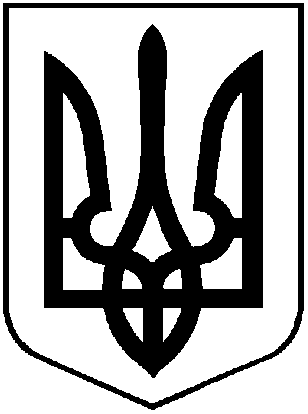 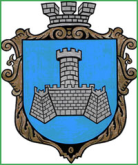 УКРАЇНАХМІЛЬНИЦЬКА МІСЬКА РАДАВінницької областіВиконавчий  комітетР І Ш Е Н Н ЯВід “ ___”  _____________   2021 р.                                           №______Про надання згоди щодо прийняття на баланс виконавчого комітету Хмільницької міської радикомп’ютерного обладнання, меблів, устаткування для облаштування  Центру надання адміністративних послуг у м. Хмільнику   В межах реалізації проекту «U-LEAD з Європою: програма для України з розширення прав і можливостей на місцевому рівні, підзвітності та розвитку» - Компонент 2 «Створення центрів надання адміністративних послуг та підвищення поінформованості населення про місцеве самоврядування»,  ( раунд 3),  в рамках  Угоди про партнерство між компанією NIRAS Sweden AB  та виконавчим комітетом Хмільницької міської ради,  керуючись ст..ст. 29, 59 Закону України  «Про місцеве самоврядування в Україні» , виконком Хмільницької міської радиВИРІШИВ:          1. Надати згоду щодо прийняття на баланс виконавчого комітету  Хмільницької міської ради,  майно загальною вартістю 503 274 (п’ятсот три  тисячі  двісті сімдесят чотири) грн.50  коп.,для облаштування Центру надання адміністративних послуг у                 м. Хмільнику,  а саме:             1.1.  Комп’ютерне обладнання,  згідно  накладної на передачу товарів № 100 від 04.02.2021 року загальною вартістю 316 489 ( триста  шістнадцять  тисяч чотириста вісімдесят дев’ять ) грн.59 коп., (Додаток 1).           1.2. Меблі, згідно накладної на передачу товарів № 1 від 05.02.2021 року  загальною вартістю 148 972  ( сто сорок вісім  тисяч дев’ятсот сімдесят дві) грн.                     42 коп., (Додаток 2).          1.3.  Меблі, згідно накладної на передачу товарів № 1 від 05.02.2021 року загальною вартістю 30 755 ( тридцять  тисяч сімсот п’ятдесят п’ять  ) грн.                                69 коп.,.(Додаток 3).                           1.4. Устаткування, згідно накладної на передачу товарів № 539 від 26.01.2021 року загальною вартістю 7 056 ( сім  тисяч п’ятдесят шість  ) грн.  80 коп.,(Додаток 4).       2. Враховуючи те, що  ціни в накладних на передачу товарів зазначені  в Євро , перерахунок в національну валюту – гривні здійснено згідно офіційного курсу гривні щодо Євро на день укладання відповідних договорів.       3. Начальнику відділу бухгалтерського обліку  – головному бухгалтеру міської ради Єрошенко С.С. забезпечити  взяття на баланс виконавчого комітету Хмільницької міської ради комп’ютерне обладнання, меблі, устаткування  для облаштування Центру надання адміністративних послуг  у м. Хмільнику згідно додатків.        4. Контроль за виконанням цього  рішення покласти на керуючого справами виконкому міської ради Маташа С.П.                                                                                                         Міський голова                                           Микола Юрчишин